РЕШЕНИЕ=====================================================================О внесении изменений в решениеСовета депутатов муниципального образования «Можгинский район»от 18 декабря 2013 года №20.9Принято «23» июля 2014 годаВ соответствии с Законом Удмуртской Республики от 13.10.2011г. №53-РЗ «Об административных комиссиях в Удмуртской Республике»,постановлением Правительства Удмуртской Республики от 04.02.2013г. №43, Порядком формирования административной комиссии муниципального образования «Можгинский район», утвержденным решением районного Совета депутатов от 20 августа 2008г. №13.7, опубликованием на официальном сайте муниципального образования «Можгинский район» (www. mozhga-rayon.ru) в информационно-телекоммуникационной сети «Интернет» 19 июня 2014г.СОВЕТ ДЕПУТАТОВ РЕШИЛ:Внести в решение Совета депутатов муниципального образования «Можгинский район» от 18 декабря 2013 года №20.9 «Об утверждении состава Административной комиссии муниципального образования «Можгинский район» следующие изменения: ввести в состав административной комиссии:- Тубылова Ивана Витальевича – начальника сектора жилищно-коммунального хозяйства отдела по делам строительства, архитектуры и ЖКХ Администрации района;- Загуменову Ольгу Владимировну – контролера контрольно-ревизионной службы Можгинского филиала ОАО «Удмуртавтотранс».Глава муниципального образования«Можгинский район» 					А.Н. ВЕРШИНИН Совет депутатов  муниципального образования «Можгинский район»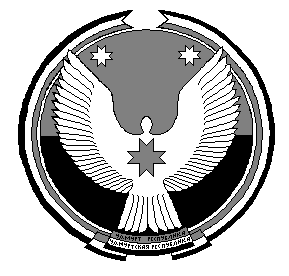 «Можга ёрос» муниципал кылдытэтысь депутат Кенеш        г. Можга   «23»  июля 2014 года          № 24.5